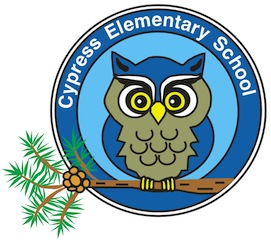 Cypress Elementary School2018-2019SAC/SAF Meeting Dates and TimesRevised 11/26/2018DATESAC Meeting Time SAF Meeting Time September 18th, 20188:30am9:30amOctober 18h, 2018*Before Curriculum Night 5:00pm 6:00pmNovember 13th, 20188:30am9:30amDecember 20th, 20182:30pm3:30pm January 16th, 20192:30pm3:30pmFebruary 7th, 20198:30am9:30amMarch 20th, 20192:30pm3:30pmApril 25th, 20198:30am9:30amMay 16th, 20192:30pm3:30pm 